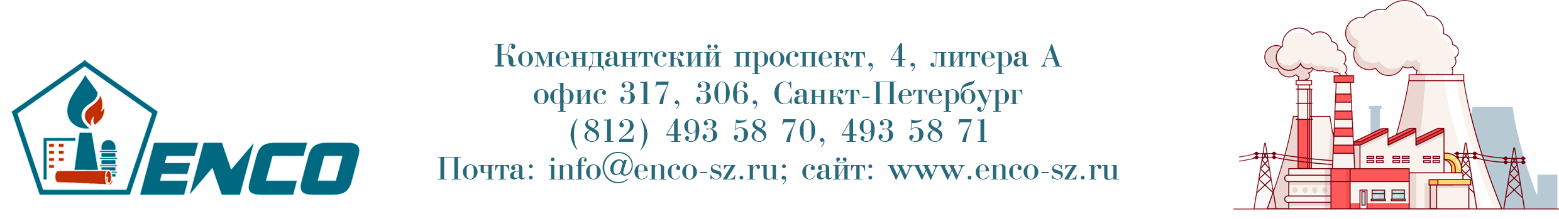 Заявка на сервисное обслуживаниеСведения о заказчикеЮридический адрес заказчикаИнформация об объектеПродукцияЗаявки отправлять на почту spb_antonov@mail.ru  и aav@enco-sz.ruНазвание организацииКонтактное лицоИННИндексНаселенный пунктУлицаДомТелефонe-mailНаименование объектаАдрес объектаКонтактное лицо на объектеНомер телефона контактного лицаНаименование продукции, маркаЗаводской номерДата реализации (продажи)ТТН при полученииНомер оплачиваемого счетаОписание неисправности